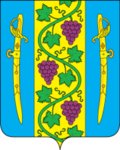 АДМИНИСТРАЦИЯ ВЫШЕСТЕБЛИЕВСКОГОСЕЛЬСКОГО ПОСЕЛЕНИЯ ТЕМРЮКСКОГО РАЙОНАПОСТАНОВЛЕНИЕ      от 06.03.2018                                                                                                                 № 30станица ВышестеблиевскаяОб утверждении порядка организации и принятия мер по оповещению населения Вышестеблиевского сельского поселения и подразделениягосударственной противопожарной службы о пожареВ соответствии с Федеральными законами от 21 декабря 1994 года № 69-ФЗ "О пожарной безопасности", от 6 октября 2003 года № 131-ФЗ "Об общих принципах организации местного самоуправления в Российской Федерации", п о с т а н о в л я ю:1. Утвердить Порядок организации и принятия мер по оповещению населения Вышестеблиевского сельского поселения Темрюкского района и подразделения Государственной противопожарной службы о пожаре (прилагается).2. Обнародовать настоящее постановление путем размещения на официальном сайте в сети Интернет администрации Вышестеблиевского сельского поселения Темрюкского района. 3. Контроль за исполнением настоящего постановления возложить на заместителя главы администрации Вышестеблиевского сельского поселения Темрюкского района Н.Д. Шевченко.5. Настоящее постановление вступает в силу после обнародования.Глава  Вышестеблиевского сельскогопоселения Темрюкского района                                                              П.К. Хаджиди                                                                                         Приложение к постановлению администрацииВышестеблиевского сельского                                                                                     поселения                                                                                                    Темрюкского района                                                                                     от 06.03.2018 г. № 30Порядок организации и принятия мер по оповещению населения и подразделения государственной противопожарной службы Вышестеблиевского сельского   поселения Темрюкского района о пожаре.Общие положения1. Порядок организации и принятия мер по оповещению населения и подразделения государственной службы на территории Вышестеблиевского сельского поселения Темрюкского района о пожаре (далее - Порядок) разработан в соответствии с Федеральными законами от 21 декабря 1994 года № 69-ФЗ "О пожарной безопасности", от 6 октября 2003 года № 131-ФЗ "Об общих принципах организации местного самоуправления в Российской Федерации".2. Настоящий Порядок определяет организацию, задачи и механизм реализации мероприятий по оповещению населения и подразделения государственной противопожарной службы на территории Вышестеблиевского сельского поселения Темрюкского района о возникших пожарах или их угрозе и регулирует порядок организации и принятия мер по оповещению населения органами местного самоуправления в границах муниципального образования.II. Организация и задачи оповещения населения3. Своевременное оповещение населения и подразделения Государственной противопожарной службы на территории Вышестеблиевского сельского поселения Темрюкского района о возникновении пожара или угрозе возникновения пожара является важнейшим мероприятием по предупреждению и предотвращению причинения вреда здоровью человека или его гибели, а также минимизации материального ущерба, причиненного пожаром, и укреплению пожарной безопасности на территории поселения.4. Основной задачей оповещения является обеспечение доведения сигналов оповещения от органов местного самоуправления до населения, проживающего на территории Вышестеблиевского сельского поселения Темрюкского района.5. Основным способом оповещения Вышестеблиевского сельского поселения Темрюкского района  является звуковая система оповещения, по телефонным сетям вещания, сотовая связь,  громкоговорящие устройства.7. Организация оповещения рабочих и служащих организаций, расположенных на территории Вышестеблиевского сельского поселения Темрюкского района, при угрозе возникновения и (или) возникновении пожаров возлагается на руководителей соответствующих организаций, независимо от форм собственности, с использованием звуковых сигналов или передачи речевого сообщения по громкоговорящей связи.III. Сигналы оповещения населения8. Оповещение населения Вышестеблиевского сельского поселения Темрюкского района и организаций, расположенных на территории поселения, о непосредственной угрозе пожара или его возникновении, о принятии своевременных мер по защите от пожара осуществляется путем передачи звуковых сигналов (сирен), а также передачи речевого сообщения по громкоговорящей связи либо передачей речевых сообщений через ручные мегафоны.IV. Порядок оповещения населения9. При обнаружении очага возгорания или признаков горения (задымление, запах гари, повышение температуры и т.п.) жители обязаны:а) немедленно сообщать об этом в подразделение противопожарной службы или в единую дежурно-диспетчерскую службу по телефону 01, 5-17-48, мобильный 112, администрацию Вышестеблиевского сельского поселения Темрюкского района 8-86148-35-9-18, при этом называть адрес (населенный пункт, название улицы, номер дома, квартиры, Ф.И.О. сообщившего);б) кратко и четко докладывать, что горит (квартира, чердак, подвал, гараж, участок лесного массива).10. О возникновении пожара или угрозе возникновения пожара специалисты администрации Вышестеблиевского сельского поселения Темрюкского района осуществляют (организуют) оповещение населения с использованием средств звуковой сигнализации, подачей сигнала громкоговорящей связи с доведением речевой информации о порядке действия населения по мерам пожарной безопасности в соответствии с требованиями действующих нормативных документов. В дальнейшем полученную информацию сообщают в государственную противопожарную службу либо дежурному единой дежурно-диспетчерской службы Володарского района. V. Порядок оповещения государственнойпротивопожарной службы11. Доведение сообщения о возникновении пожара или угрозе возникновения пожара на территории Вышестеблиевского сельского поселения Темрюкского района до государственной противопожарной службы осуществляется населением либо специалистами администрации Вышестеблиевского сельского поселения Темрюкского района самостоятельно, по средствам телефонной связи по номеру телефона "01", "8-86148-5-17-48" либо через единую дежурно-диспетчерскую службу Темрюкского района по средствам телефонной связи по номеру телефона "112".12. Доведение сообщения о возникновении пожара осуществляется с использованием всех видов телефонной и сотовой связи.Глава  Вышестеблиевского сельскогопоселения Темрюкского района                                                              П.К. Хаджиди